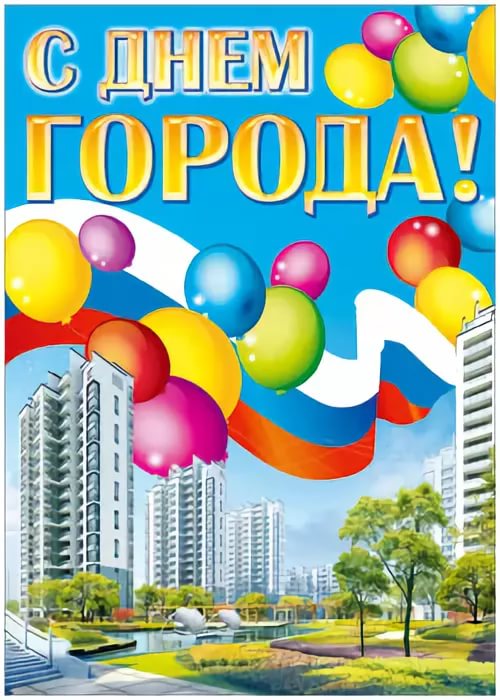 Любимому городу я пожелаю,
Расти, с каждым днем расширяя границы,
Чтоб видеть, по улицам мирно гуляя,
Прохожих счастливые, милые лица.

Чтоб здания, улицы, все процветало,
Играли фонтаны, балуя детишек,
И чистотой все в округе сияло,
Легко и свободно пусть город наш дышит!
Вот ведь радостная весть:
В мире город чудный есть,
Нынче праздник отмечает,
Воздадим ему мы честь.

Пусть цветет он и растет
День за днем, из года в год,
И пускай счастливым будет
В этом городе народ.
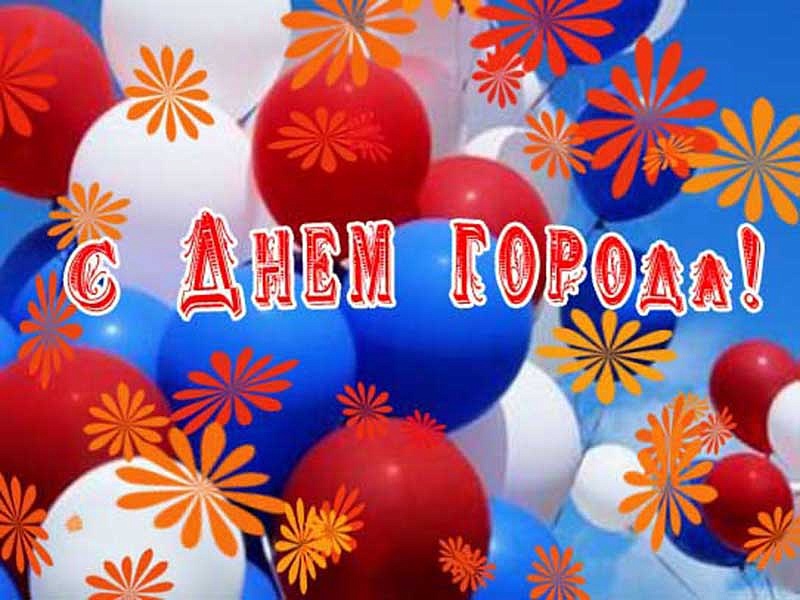 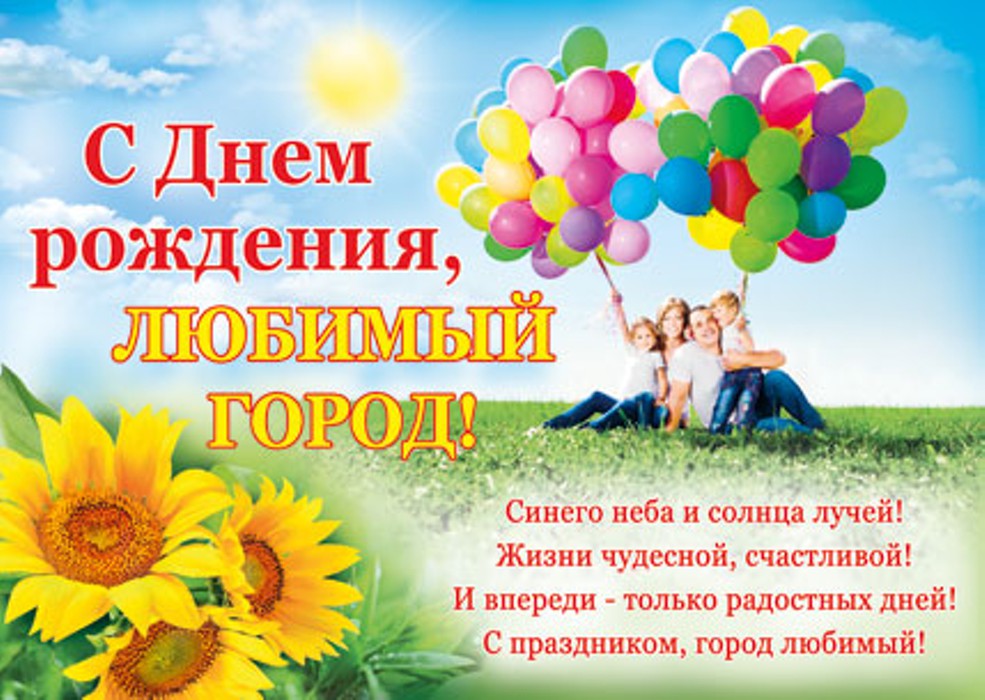 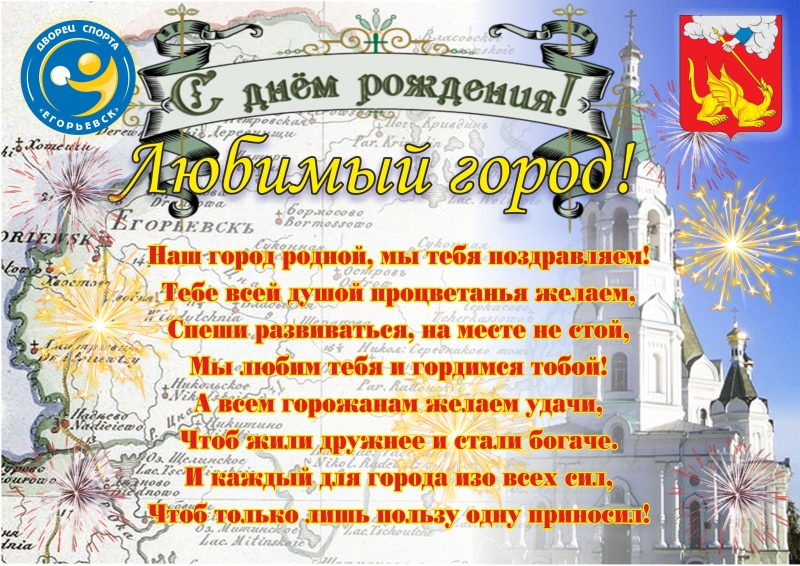 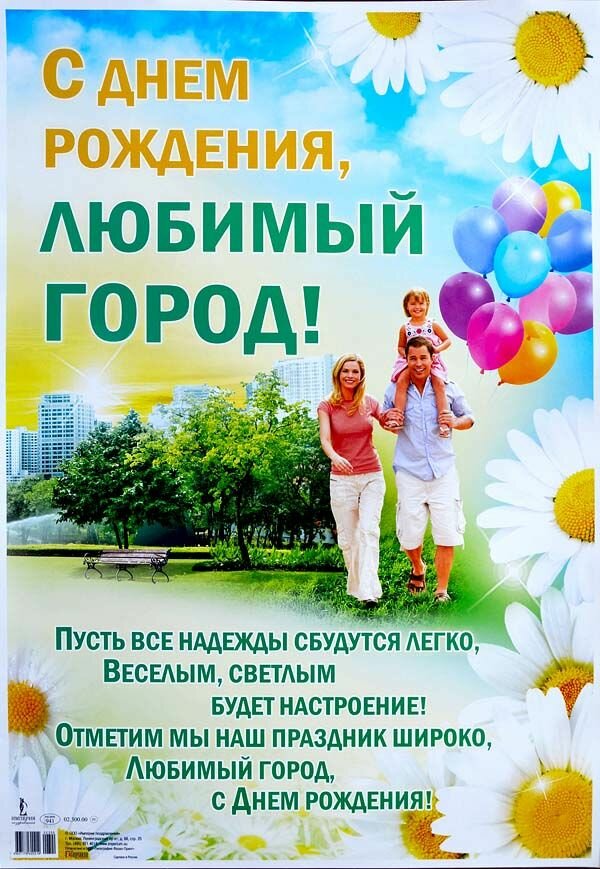                Стихотворения ко дню города.Здравствуй милый сердцу город!                                                                                                    Твой сегодня юбилей.                                                                                                                     Много лет, а так же молод,                                                                                                             Даже смотришь веселей.                                                                                                                     Мы тобою все гордимся,                                                                                                                        Любим, ценим и еще                                                                                                                               Так как твой сегодня праздник,                                                                                              Поздравляем горячо!Город любимый, город родной!                                                                                                     Ясное небо над головой,                                                                                                              Славен народным честным трудом,                                                                                                    Хлебом душистым, миром, добром.                                                                                               Здесь я родился, здесь я живу,                                                                                                          Улицей чистой гордо пройду.                                                                                                    Может, красивее есть города,                                                                                                                        Но только ты в моем сердце всегда!                                                                                                         ***                                                                                                                                               Поздравляем город милый-                                                                                                          С днем рождения родной,                                                                                                                           Столько мы вложили силы                                                                                                                             И построили с тобой.                                                                                                                    Без сомненья, ты прекрасен,                                                                                                                 Хоть порой не видим мы,                                                                                                                      Как велик, широк и статен                                                                                                               Твой покой средь кутерьмы.                                                                                                             Так расти и развивайся,                                                                                                                      Строй и память сохраняй,                                                                                                                         Будь борцом и не сдавайся,                                                                                                                             Прошлых лет не забывай.                                                                                                               ***                                                                                                                                                      Наш город родной,                                                                                                                                   мы тебя поздравляем!                                                                                                                        Тебе всей душой процветания желаем,                                                                                                 Спеши развиваться, на месте не стой,                                                                                                    Мы любим тебя и гордимся тобой!                                                                                                    А всем горожанам желаем удачи,                                                                                                    Чтоб жили дружнее и стали богаче.                                                                                                  И каждый для города изо всех сил                                                                                                      Чтоб только лишь пользу одну приносил!                                                                                    Поздравляем город милый-                                                                                                                            С днем рождения родной,                                                                                                                     Столько мы вложили силы                                                                                                                    И построили с тобой.                                                                                                                                    Без сомненья, ты прекрасен,                                                                                                                      Хоть порой не видим мы,                                                                                                                           Как велик, широк и статен                                                                                                                  Твой покой средь кутерьмы.                                                                                                                    Так расти и развивайся,                                                                                                                    Строй и память сохраняй,                                                                                                                          Будь борцом и не сдавайся,                                                                                                                       Прошлых лет не забывай.
День города сегодня отмечаем.                                                                                                           И каждый житель счастлив за него,                                                                                                  Ведь лучше места на Земле не знаем,                                                                                                              А город расцветает от того!                                                                                                    Любимый город, будь красив и прочен.                                                                                          Мы любим парк и тень густых аллей,                                                                                              Красив ты днем и очень ярок ночью.                                                                                                Ты жителей теплом своим согрей!                                                                                                      Всех горожан сегодня поздравляем.                                                                                             Пусть будут мир, и радость, и покой.                                                                                         Пусть Бог своей защитой укрывает.                                                                                            Любимый город, вместе мы с тобой!
Нет на свете места краше,                                                                                                                       Чем родная область наша.                                                                                                                Здесь есть реки и леса,                                                                                                                               И прекрасные места.                                                                                                                           Его  мы очень любим,                                                                                                                       Его  всегда беречь мы будем,                                                                                                          Ведь в нем с рожденья мы живем                                                                                                           И любим больше с каждым днем!
Сердцу каждого так дорог                                                                                                                   Свой родной, любимый город,                                                                                                              Где живешь и где родился,                                                                                                                      И где в жизни пригодился!                                                                                                                         День рождения сегодня                                                                                                                    Отмечает и мой город.                                                                                                                   Процветания желаю,                                                                                                                      Горожан всех поздравляю!

Нет города лучше, милей и родней.                                                                                                    Его люблю с каждым днем я сильней!                                                                                                   Хочу от души его в праздник поздравить,                                                                                          Расцвета в стихах пожелать и восславить!                                                                                       Пусть город растет мой, пускай хорошеет!                                                                                           Пусть взрослых и маленьких жителей греет!                                                                                 Пусть ярко сияет он в свете огней.                                                                                                              С Днем города всех поздравляю друзей!          Нет в мире места краше                                                                                                                      Для деток милых наших,                                                                                                                   Чем город наш любимый,                                                                                                                   Родной, неповторимый!                                                                                                                              В жару и зимний холод                                                                                                                      Тебя мы любим, город!                                                                                                                      Расти и расцветай!                                                                                                                                  Всех с радостью встречай!Сегодня день рождения
Наш город отмечает,
Желаем мы всем жителям,
Чтоб счастье повстречали,
Пусть город наш ухоженный
Растет и развивается,
И новые в нем жители
Пусть каждый день рождаются!
Наш город родной, мы тебя поздравляем!
Тебе всей душой процветания желаем,
Спеши развиваться, на месте не стой,
Мы любим тебя и гордимся тобой!

А всем горожанам желаем удачи,
Чтоб жили дружнее и стали богаче.                                                                                          И каждый для города изо всех сил                                                                                          Чтоб только лишь пользу одну приносил!
 